San AntonioDuración: 4 días 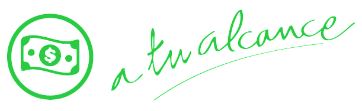 Llegada: jueves, 01 de mayo al 31 de octubre 2023 Mínimo 02 pasajeros.Servicios compartidos. Día 1.- San AntonioLlegada. Bienvenido a San Antonio, TX. A su llegada al aeropuerto Internacional de San Antonio, un representante de nuestra compañía estará esperando por usted y su grupo en el área de salidas internacionales o en el área de reclamo de equipaje. Su chofer estará sosteniendo un letrero a nombre del titular de la reservación. Pronto serán escoltados hacia su vehículo, un sedán o una SUV (según el número de personas), para ser transportados hacia su hotel. Alojamiento.Día 2.- San AntonioTour histórico de River Walk (3 horas, a pie). Compartiré contigo historias fascinantes sobre la historia, la cultura, la arquitectura y la gente de San Antonio. Escuchará algo de la historia de San Antonio difícil de creer de una manera divertida y con los pies en la tierra. Escuche la historia del San Antonio Riverwalk y el hotel que fue remolcado por las calles de la ciudad. Entérate del asedio del Álamo, el hotel más embrujado de San Antonio, la Torre de las Américas, la Catedral de San Fernando y la romántica Isla del Matrimonio. Toma tu foto en el famoso Puente Selina. Aprenderá cómo Johnny Cash, Jim Bowie, Lyndon B. Johnson, Carol Burnett, Sandra Bullock, Phil Collins y la reina Isabel II están conectados con Alamo City, y escuchará sobre los fantasmas del centro de San Antonio. Seré consciente de sus intereses y nivel de comodidad. También responderé a sus preguntas, dejándolo con muchas historias memorables sobre esta cautivadora y hermosa ciudad, sitios únicos y su rica cultura... ADEMÁS... es una excelente manera de seguir sus "pasos". Alojamiento.Día 3.- San AntonioPase Hop-On-Hop-Off 2 díasBoleto de 1 Dia Valido por 2 DíasComentarios de la visita en audio en inglés (además de auriculares)Entrada al Museo Buckhorn o al Museo de Arte si se selecciona el boleto correspondiente1 ruta con 19 paradas para explorar San AntonioInfórmate antes de reservarEste tour opera todo el año.Horario de autobuses - 8:40 am - 5:30 pm. Duración - 60 minutos. Frecuencia - cada 20-30 minutos.Primera parada de autobús - El Álamo. Última parada de autobús - Tiendas en Rivercenter MallEl Museo Buckhorn abre todos los días desde las 10:00 am.El Museo de Arte de San Antonio está abierto de martes a domingo de 10:00 am.Se aceptan cupones móviles y de papel para este recorrido y los boletos solo de autobús son válidos por 12 meses.Todos los cupones deben canjearse en la siguiente ubicación: Centro de bienvenida de City Sightseeing, 111 Alamo Plaza, Alamo Plaza, (al lado de la heladería Kilwins), San Antonio, Texas, 78205Guía en vivo en inglésBillete flexible de 12 meses para que puedas reservar ahora y disfrutar cuando viajesInformación de la gira:Temporada - Todo el añoHorario de autobuses - 8:40 am - 5:30 pm. Duración - 60 minutos. Frecuencia - cada 20-30 minutos.Punto de partida - El ÁlamoPuntos destacados del recorrido:El AlamoCentro de entretenimiento perlaMuseo de Arte de San AntonioVeteranos de Guerras Extranjeras Post 76Restaurante Barbacoa Augie'sPlaya del Museocentro tobinParque conmemorativo de los veteranosParque Travis / Hotel St. AnthonyMuseo Buckhorn Saloon y Texas RangerPaseo del Río San AntonioCatedral de San Fernando / Palacio del Gobernador de EspañaPlaza del Mercado - El MercadoBulevar César E. ChávezDistrito histórico King Williamciudad del surJardín YanaguanaTorre de las Américas / La VillitaTiendas en Rivercentre MallAlojamiento.Día 4.- San AntonioSalida hacia el Aeropuerto de San Antonio. Esté listo afuera del lobby de su hotel para ser transportado en un vehículo con servicio privado hacia el aeropuerto de San Antonio. El servicio es provisto en un Sedan o SUV y se selecciona el vehículo de acuerdo al número de pasajeros en el grupo. Fin de nuestros servicios.SE NECESITA VISA PARA VISITAR ESTADOS UNIDOSIncluye:3 noches de alojamiento en San AntonioPase Hop-On Hop-Off 2 días (en inglés)Tour histórico de River Walk a pie (inglés)Traslados en servicio privado abordo de vehículos con capacidad controlada y previamente sanitizadosImpuestos y permisos para realizar las visitasNo incluye:Boleto aéreoAsistencia de viaje básicaAlimentos no especificados Todo servicio no descrito en el precio incluyePropinas y gastos personalesVisa de Ingreso a USAResort fee (pagadero en destino)Importante:Debido al impacto del Covid – 19, todos los tours están sujetos a cambios (días de operación, incluidos, pick up, horarios). En caso que algún tour no esté disponible en el momento del viaje, estaremos ofreciendo una alternativa de tour o el reembolso del mismo.Se considera menor de 3 a 17 años.Máximo 2 menores compartiendo con 2 adultos en la ocupación máxima de la habitación Los hoteles están sujetos a cambio según la disponibilidad al momento de la reserva por el tour operador. En ciertas fechas, los hoteles propuestos no están disponibles debido a eventos anuales preestablecidos. En esta situación, se mencionará al momento de la reserva y confirmaremos los hoteles disponibles de la misma categoría de los mencionados.Habitaciones estándar. En caso de preferir habitaciones superiores favor de consultar.No se reembolsará ningún traslado o visita en el caso de no disfrute o de cancelación del mismo.El orden de las actividades puede tener modificacionesAl momento de su registro en el hotel, una tarjeta de crédito le será requerida, esto es con el fin de garantizar que usted se compromete a no dañar la habitación y dejarla en las mismas condiciones que le fue entregada. La Tarjeta de crédito le ayudara también para abrir crédito dentro de las instalaciones del hotel para consumo interno. Manejo de equipaje en el tour máximo de 1 maleta por persona. En caso de equipaje adicional costos extras pueden ser cobrados en destino.  Para poder confirmar los traslados debemos recibir la información completa a más tardar 30 días antes de la salida. Si no recibimos esta información el traslado se perderá sin reembolso.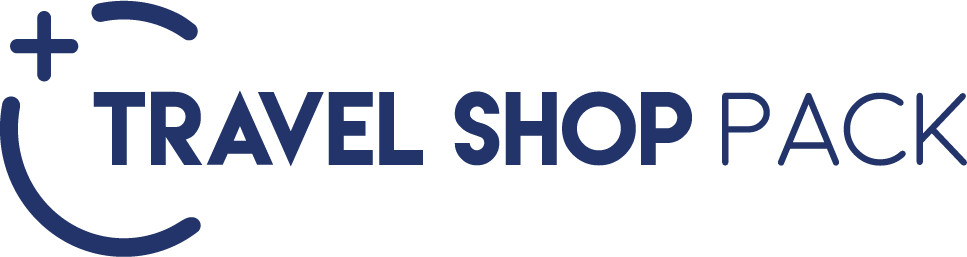 HOTELES PREVISTOS O SIMILARESHOTELES PREVISTOS O SIMILARESHOTELES PREVISTOS O SIMILARESCIUDADHOTELCAT.SAN ANTONIODAYS INN BY WYNDHAM SAN ANTONIO AT PALO ALTOTSAN ANTONIODOUBLETREE HOTEL SAN ANTONIO DOWNTOWNPSAN ANTONIOWESTIN RIVERWALK SAN ANTONIOSCHECK IN - 15:00HRS // CHECK OUT- 12:00HRSCHECK IN - 15:00HRS // CHECK OUT- 12:00HRSCHECK IN - 15:00HRS // CHECK OUT- 12:00HRSTARIFA POR PERSONA EN USDTARIFA POR PERSONA EN USDTARIFA POR PERSONA EN USDTARIFA POR PERSONA EN USDTARIFA POR PERSONA EN USDTARIFA POR PERSONA EN USDSOLO SERVICIOS TERRESTRESSOLO SERVICIOS TERRESTRESSOLO SERVICIOS TERRESTRESSOLO SERVICIOS TERRESTRESSOLO SERVICIOS TERRESTRESSOLO SERVICIOS TERRESTRESDBLTPLCPLSGLMNRDAYS INN BY WYNDHAM SAN ANTONIO AT PALO ALTO560440370920190DOUBLETREE HOTEL SAN ANTONIO DOWNTOWN7606004301330220WESTIN RIVERWALK SAN ANTONIO11008507701990260TARIFA POR PERSONA EN USDTARIFA POR PERSONA EN USDTARIFA POR PERSONA EN USDTARIFA POR PERSONA EN USDTARIFA POR PERSONA EN USDTARIFA POR PERSONA EN USDSERVICIOS TERRESTRES Y AÉREOSSERVICIOS TERRESTRES Y AÉREOSSERVICIOS TERRESTRES Y AÉREOSSERVICIOS TERRESTRES Y AÉREOSSERVICIOS TERRESTRES Y AÉREOSSERVICIOS TERRESTRES Y AÉREOSDBLTPLCPLSGLMNRDAYS INN BY WYNDHAM SAN ANTONIO AT PALO ALTO6505304601010280DOUBLETREE HOTEL SAN ANTONIO DOWNTOWN8506905201420310WESTIN RIVERWALK SAN ANTONIO11909408602080350RUTA AÉREA PROPUESTA CON VIVA AEROBUS SALIENDO DE LA CIUDAD DE MÉXICO: MÉXICO - SAN ANTONIO - MÉXICOIMPUESTOS (SUJETOS A CONFIRMACIÓN): 195 USD POR PASAJEROLOS VUELOS SUGERIDOS INCLUYEN FRANQUICIA DE EQUIPAJE - 1 PIEZA DE EQUIPAJE DE MANO (10 KG) Y 1 PIEZA DE EQUIPAJE DOCUMENTADO (15 KG)SUPLEMENTO PARA VUELOS DESDE EL INTERIOR DEL PAÍS - CONSULTAR CON SU ASESOR TRAVEL SHOPTARIFAS SUJETAS A DISPONIBILIDAD Y CAMBIO SIN PREVIO AVISO SE CONSIDERA MENOR DE 3 A 17 AÑOSVIGENCIA: 01 DE MAYO AL 31 DE OCTUBRE 2023CONSULTAR SUPLEMENTOS PARA TEMPORADA ALTATRAVEL SHOP PACK ITRAVEL SHOP PACK ITRAVEL SHOP PACK ITRAVEL SHOP PACK ITRAVEL SHOP PACK ITRAVEL SHOP PACK ITARIFA POR PERSONA EN USDTARIFA POR PERSONA EN USDTARIFA POR PERSONA EN USDTARIFA POR PERSONA EN USDTARIFA POR PERSONA EN USDTARIFA POR PERSONA EN USDINCLUYEDBLTPLCPLSGLMNRGO CITY - SAN ANTONIO EXPLORER (3 ATRACCIONES)180180180180170TOUR DE LA GRAN CIUDAD HISTÓRICA (MEDIO DÍA, EN INGLÉS)180180180180170